Στα πλαίσια του Εργαστηρίου Δεξιοτήτων με θέμα "STEAM και η Γη Γυρίζει" προγραμματίσαμε σε συνεργασία με το 6ο Νηπιαγωγείο Αλεξάνδρειας την επίσκεψη του κινητού Πλανητάριου Θεσσαλονίκης. Η επίσκεψη πραγματοποιήθηκε στο χώρο του 6ου Νηπιαγωγείου. Τα παιδιά απόλαυσαν την παράσταση, γνώρισαν τους πλανήτες, ταξίδεψαν στο Διάστημα. Ευχαριστούμε τόσο τις εκπαιδευτικούς όσο και τα παιδιά που μας υποδέχτηκαν στο χώρο τους.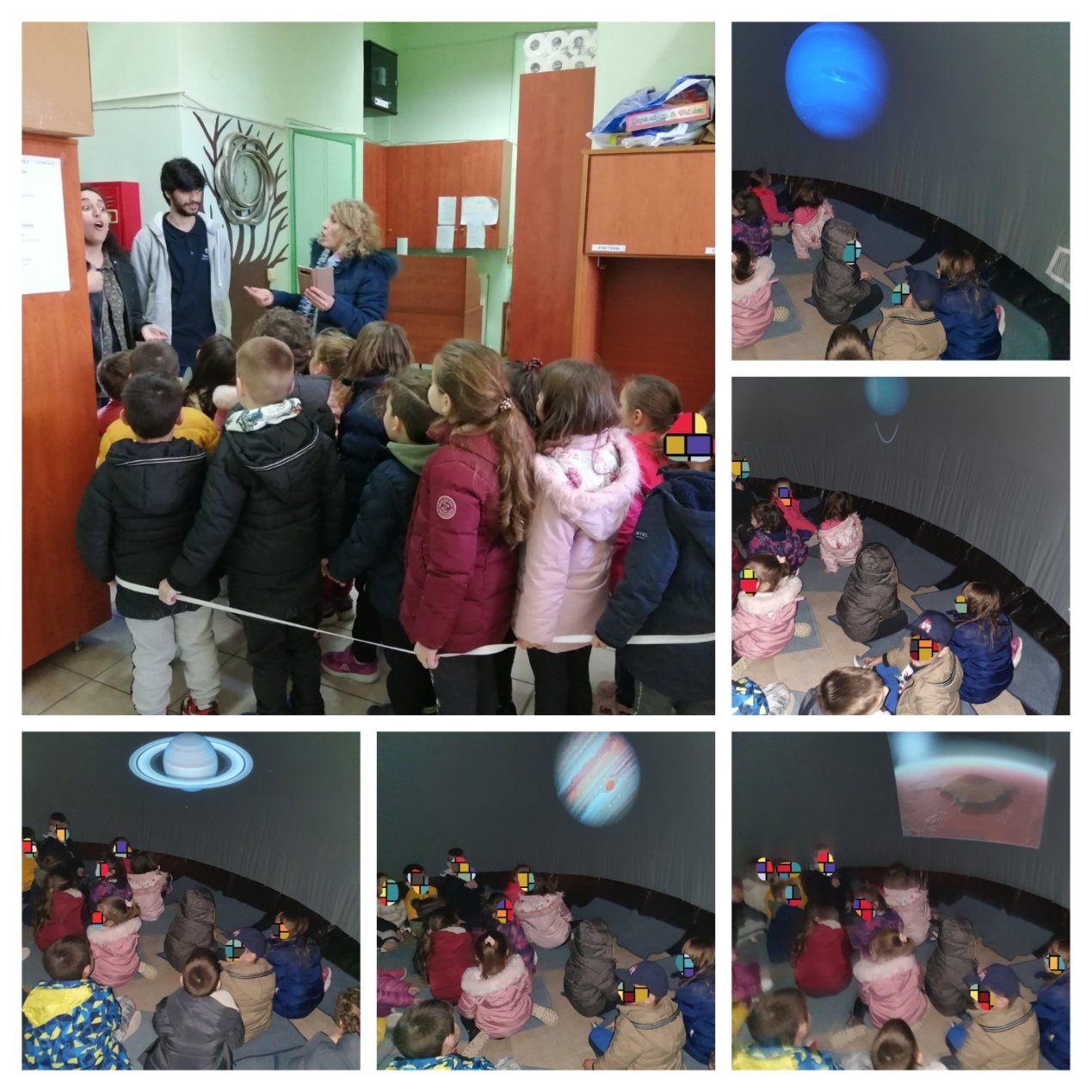 